目      录前  言	5第一章  规划背景	6一、发展基础	6（一）医疗卫生服务水平持续增强，发展基础不断夯实	6（二）大健康产业基础不断筑牢，区位资源优势逐步凸显	8（三）制度体系不断健全，综合营商环境持续优化	8二、存在的问题和困难	9三、机遇与挑战	9（一）新发展理念引领全市以资源优势开拓发展新路径	10（二）经济社会发展和人口结构变化深刻影响健康服务业供需格局	10（三）科技和产业变革推动健康服务模式和业态深刻转型	10第二章  总体要求	11一、指导思想	11二、基本原则	11三、发展目标	13第三章  空间布局	14一、“中心”引领	15（一）功能定位	15（二）重点发展方向	15二、“多点”协同	16（一）功能定位	20（二）重点发展方向	20第四章  主要任务	20一、建设区域医疗中心	20（一）加快推进国家、省、市级区域医疗中心建设，提升区域医疗服务能力	20（二）建设定位明确、整合协作的医疗卫生服务体系	24（三）合理布局医疗卫生资源	25（四）加强中医药健康服务体系建设	27（五）加强医教研平台建设	28（六）健全完善平疫结合的疫情防控救治体系	29（七）夯实基层医疗卫生机构建设	29二、建设区域康养中心	33（一）发展全面健康体检和健康管理服务	33（二）做强中医药健康服务	30（三）打造国内知名养生养老基地	34（四）建设国际一流高原体育运动示范基地	34（五）打造高端食疗养生基地	35三、推进健康服务业融合发展	37（一）加强健康技术研发和创新成果转化	37（二）推动医养结合发展	37（三）推动中医药健康服务多业态融合发展	38（四）形成健康服务业与制造业联动发展模式	39（五）推动实施“互联网+医疗健康”便民惠民工程	39（六）大力发展商业医疗健康保险	40（七）大力开展健康文化传播活动	40第五章  保障措施	42一、完善组织领导	42二、强化部门协调	40三、加强要素保障	40四、加强主体培育	44五、强化监测评估	44第六章  附图	45一、区位分析图	44二、空间结构示意图	45三、医疗服务设施布局图	46四、中医药产业布局图	47五、旅游+康养产业布局图	48六、绿色食品产业布局图	49前    言为深入实施健康中国战略，推进健康服务业高质量发展，满足人民群众高品质健康服务需求，根据《云南省“十四五”卫生健康事业发展规划》《云南省“十四五”健康服务业发展规划》《“健康曲靖2030”规划纲要》《中共云南省委 云南省人民政府关于支持曲靖市建设云南副中心城市和若干意见》等文件，制定本规划。按照国家统计局《健康产业统计分类（2019）》，结合实际情况，本规划健康服务业主要涵盖医疗服务、健康管理、养老养生、体育健身、健康旅游、健康产品研发、互联网+健康、健康保险、绿色食品、健康教育、健康文化等领域。第一章  规划背景一、发展基础“十三五”时期，在市委、市政府的坚强领导下，始终抓牢抓实发展第一要务，在推动高质量发展中坚守实体、厚积成势，地区生产总值2017年经济总量迈上2000亿元大关，2020年接近3000亿元，全国地级城市排名由2015年的106位跃升至74位，“十三五”期间地区生产总值年均增长8.8%，分别高于全国、全省3.1个和1个百分点。同时，健康服务业快速发展，生物医药等新兴产业发展势头良好，为经济转型升级注入了新动能。（一）医疗卫生服务水平持续增强，发展基础不断夯实卫生投入持续增加。“十三五”期间共获得中央预算内投资项目34个，总投资16.67亿元，卫生补短板项目9个，总投资30亿元。市妇幼保健院南苑项目、市第一人民医院北城医院、市中医医院异地新建项目建成并投入使用，云南省曲靖区域医疗中心项目加快推进建设并有序开诊运营。实现每个县至少有1所综合公立医院，每个乡镇（街道）有1所乡镇卫生院（社区卫生服务中心），每个村有1所标准的村卫生室。2020年末，全市有医疗卫生机构2786家，总开放床位数达39149张，每千人口床位数达6.78张。医疗服务能力持续提升。在全省率先实现县级综合医院提质达标全覆盖，宣威市第一人民医院、陆良县人民医院、会泽县人民医院、罗平县人民医院晋升为三级综合医院。全市6所医院创建为“三级甲等”医院，4所民营医院创建为“二级甲等”医院，2所县级公立医院达到县医院服务能力国家推荐标准。全市建成13个胸痛中心、12个卒中中心、12个创伤中心，实现县级公立医院“三大中心”创建全覆盖。全市9个危重孕产妇救治中心、9个危重新生儿救治中心通过省级验收。紧密型县域医共体建设国家级试点全面推进，共组建紧密型县域医共体17个，协同推进医保资金按人头打包付费改革，推进县乡医疗管理体制、运行机制、分配机制的重塑。2020年末，县域内就诊率达到90.17%，实现县域内优质医疗资源扩容增效。基层医疗服务能力逐步夯实。“十三五”期间，深入开展“优质服务基层行”活动，62家乡镇卫生院（社区卫生服务中心）达到云南省甲级标准，92家达到“优质服务基层行”基本标准，2家达到国家推荐标准，9家达到社区医院标准。全市建成基层慢病管理中心64个，基层心脑血管救治站33个，实现基层医疗机构服务能力稳步提升。坚持以“外引内培”为主要方向，持续加强与省内外优质医疗资源的密切合作。与复旦大学附属中山医院、肿瘤医院和上海交通大学附属医院等优质医疗资源开展了深度合作，实现“下沉式”帮扶曲靖医疗服务能力提升，市一院、市二院与云大医院达成人才挂职、专家工作站等合作协议，持续增强了曲靖市医疗服务能力。（二）大健康产业基础不断筑牢，区位资源优势逐步凸显大健康产业发展成效初显。健康服务业快速发展，生物医药等新兴产业发展势头良好，为推动建设成为集现代中药材种植、生物医药生产加工、现代物流集散为一体的名副其实的“滇东药谷”奠定扎实基础。中药材产业发展势头良好。曲靖市现有中药材品种438种，其中野生药材367种，开发潜力大，是云南中药材的道地产区和主产区之一。中药材种植初具规模，2020年末，曲靖市道地药材种植规模为87.5万亩，产量18.2万吨，分别占全省900万亩的9.7%、110万吨的16.5%，分别居全省第四位、第一位。中药材产业带取得实效，罗平县（小黄姜产业）被认定为云南省“一县一业”特色县，沾益区被认定为云南省“中药材产业示范县”，已建成全国最大的一年生当归种植基地、全国最大的银杏连片种植基地，麒麟区、沾益区、师宗县、罗平县和宣威市被认定为“云药之乡”。品牌创建取得突破，“高良薏仁米”被认定为地理标志产品，“龙津”牌灯盏细辛被评为云南“十大名药材”。（三）制度体系不断健全，综合营商环境持续优化省委、省政府印发《关于加快构建现代化产业体系的决定》（云发〔2020〕13号），着力把健康业作为五个万亿级支柱产业之一重点打造。市委、市政府将促进健康服务业高质量发展纳入国民经济和社会发展规划，结合产业基础和发展优势，科学合理定位，认真深入谋划，印发了《曲靖市国民经济和社会发展第十四个五年规划和二〇三五年远景目标纲要》，出台了《“健康曲靖2030”规划纲要》，促进曲靖健康服务业发展的政策体系日益完善。深入开展营商环境提升行动，对全市亿元以上健康产业重点项目开展定期调度、重点跟踪服务。存在的问题和困难曲靖市健康服务业发展态势总体良好，但仍存在一些亟待解决的突出问题，主要是：影响人民健康因素多样化、人口老龄化以及社会化投资不足等与健康服务需求日益增长矛盾凸显，优质医疗资源总量和结构性矛盾并存，特色资源潜力挖掘不够充分与区域同质化竞争突出并行，龙头企业和知名品牌与人才、科技支撑保障不足，资源与产业、需求与供给不相匹配等现象仍然比较明显，健康服务业在规划引导、改革引领、创新驱动、体系健全、招大引强、统计支撑和“健康融入所有政策”等方面亟待提升。三、机遇与挑战“十四五”时期是加快优质医疗资源扩容和区域合理均衡布局的关键期，也是曲靖市建设云南副中心城市的关键期，必须准确把握曲靖市健康服务业改革发展面临的新形势、新阶段和新要求，抓住机遇，应对挑战，乘势而上。（一）新发展理念引领全市以资源优势开拓发展新路径曲靖拥有气候宜人、生态环境优美、旅游资源丰富，空气质量优良以及林地面积、森林蓄积量丰富的资源优势。贯彻新发展理念，以生态之美引领发展之变，曲靖市具备生态优势转化为健康服务业发展优势的先天条件和赶超潜力。（二）经济社会发展和人口结构变化深刻影响健康服务业供需格局随着人民生活水平不断提高，人民群众的多层次、多样化健康需求和品质要求持续快速增长，健康服务供需不匹配的矛盾也日益凸显。亚健康人数增多、人口老龄化加速，癌症、心脑血管等慢性疾病以及失能失智等问题给社会和家庭带来挑战。妇女儿童健康服务、康复护理、心理健康、职业病等医防工作存在短板。健康消费需求由医疗治疗型向疾病预防型、保健型和健康促进型转变。随着区域一体化联动的加快，曲靖市作为西南地区跨境健康服务流入的重要地区之一，统筹服务周边群众与保障本地居民健康服务的难度加大，对健康服务和保障政策提出了新的要求。（三）科技和产业变革推动健康服务模式和业态深刻转型当前，生命科学技术不断取得突破，基因工程、分子诊断、免疫疗法、干细胞治疗等重大技术加速应用，大数据、云计算、互联网、人工智能等新一代信息技术与医疗健康领域融合日趋紧密，远程医疗、移动医疗、精准医疗、智慧医疗等技术蓬勃发展，推动健康管理、健康养老、健康旅游、休闲养生、互联网+健康等健康服务业新业态、新模式蓬勃兴起，不断促进曲靖市健康服务业发展体系重塑和实施路径变革。第二章  总体要求一、指导思想以习近平新时代中国特色社会主义思想为指导，全面贯彻落实党的十九大、十九届历次全会和党的二十大精神，深入贯彻落实习近平总书记考察云南重要讲话精神，把握新发展阶段、贯彻新发展理念、融入新发展格局，把握曲靖市在全省发展大局中的定位，建设区域医疗康养中心，以推动健康服务业高质量发展为主线，以改革创新为根本动力，加快健全体系、筑牢基础、补齐短板、扶优培强、开放共享，推动全市健康服务业创新发展、集聚发展、融合发展和特色发展，推进健康服务业与相关产业互促共进，增强健康服务业的竞争力、影响力和辐射力，全面提升人民群众的健康获得感、幸福感和安全感，推进曲靖市建设云南副中心城市，打造国内知名养生养老基地。二、基本原则——政府引导，市场运作。加强政府规划引导、政策激励、组织协调和市场监管，推进健康服务业规范有序发展，推动政策宏观调控与增强市场活力的统一。发挥市场在资源配置中的决定性作用，激发市场活力，不断增加健康服务市场化供给，持续提高健康服务质量和效率。——因地制宜，凸显特色。充分考虑人口数量及分布、自然环境特点和现有设施资源等因素，引导健康服务资源在重点地区合理集聚、引导特色优势领域优先发展和集聚发展，科学确定健康服务业发展重点，选准产业发展突破口和关键环节。推动各县（市、区）差异化发展，形成功能明确、特色鲜明的健康服务业发展新格局。——多元融合，厚植优势。充分发挥曲靖市独特的自然环境、多样的立体气候、丰富的生态资源、绚丽多姿的民族文化等叠加优势，促进医疗健康与养生、旅游、互联网、高原体育、食品和金融等深度融合，大力推动健康养生、健康旅游、智慧健康、体育健身、健康食品和健康保险等健康服务多元业态高质量发展。——开放合作，辐射联动。立足曲靖市区位优势，充分发挥气候条件、交通优势、土地资源、生态环境、政策支撑等综合资源，统筹国际国内“两个市场、两种资源”，依托中越、中老铁路公路等国际大通道，主动服务和融入国家“一带一路”倡议，构建形成服务双循环新发展格局的健康服务重要战略支点，加快以健康服务业辐射南亚东南亚更广阔地区。——创新引领，重点突破。强化创新对健康服务业发展的引领作用，加快健康服务业的技术创新、模式创新、业态创新和产品创新，着力推进健康服务领域数字化赋能及管理流程再造。加大产学研结合力度，激发社会活力，实施差异化发展战略，实现重点突破。——合理利用，绿色发展。践行绿水青山就是金山银山理念，严格遵守规划、土地、林地、环境保护等相关法律法规和规章，坚持生态优先，依法依规合理利用曲靖独特资源禀赋，推动高质量发展。三、发展目标围绕曲靖市建设云南副中心城市的总体目标，建设区域医疗康养中心。推进区域医疗中心建设，加快引入高水平国内国际医疗资源，全面提升医院发展能力，大力提升临床服务能力，加快打造与曲靖发展定位相匹配、与人民健康需求相适应的整合型、智慧化医疗卫生服务体系。支持优质医疗资源布局曲靖市，加快推进国家中医区域医疗中心、云南省曲靖区域医疗中心、省级临床医学分中心建设，推动临床诊疗能力达到全省一流水平，推动与省属医学院校开展合作，进一步加强医学科研平台建设。推进区域康养中心建设，充分发挥曲靖资源优势，推动健康产业与文化旅游、教育体育、康养休闲、生物医药等产业融合发展，推动医养、康养融合发展，打造国内知名养生养老基地。——综合实力显著增强。到2025年，健康服务业规模不断扩大，全市健康服务业产值不断攀升，健康服务业成为全市经济社会发展重要产业之一，成为助推经济社会高质量发展的重要新动能。——发展特色更加鲜明。到2025年，打造业态集聚、特色鲜明的省级区域医疗中心、陆良滇中健康城、马龙省级医疗器械及应急产业园等健康产业示范区，健康养生产业、健康旅游产业、智慧健康产业、健身休闲产业、健康保险业等多元发展态势更加明显，初步构建具有曲靖市特色的健康服务产业体系。——辐射能力明显提升。到2025年，健康服务业服务设施、经营管理和服务水平与国内一流水平接轨，建成一批业态集聚、功能多样、特色鲜明的现代健康服务业园区和基地，推进一批服务平台和重大项目建设。初步形成富有竞争力和更具吸引力的医疗旅游体系和健康服务体系，健康服务水平和质量不断提升。第三章  空间布局依托全市健康服务业发展基础和资源要素条件，着力构建“中心”引领、“多点”协同的空间布局，即以麒麟区、沾益区、马龙区和曲靖经开区为健康服务业示范引领中心，陆良县、师宗县、罗平县、富源县、会泽县和宣威市六个协同发展区，基本形成以“医康养元素全方位融入”为特色、健康服务业跨界融合发展的总体布局。一、“中心”引领“中心”引领区，包括麒麟区、沾益区、马龙区和曲靖经开区。（一）功能定位将麒麟区、沾益区、马龙区和曲靖经开区打造成为曲靖市健康服务业的示范引领中心，集医疗服务、中医药、科技创新、健康管理为一体的健康服务业基地和“健康+”产业跨界融合发展的示范区，建设辐射周边毗邻州（市）及黔、桂等地区的区域医疗中心。（二）重点发展方向建设区域医疗中心。依托本地优质医疗资源，积极引进国内优质医疗资源，建成高水平的国家中医区域医疗中心、高质量的省级区域医疗中心、高标准的市级区域医疗中心，以“强综合、精专科”为发展定位，打造核心医疗和康养基地。按照全市医疗资源“一盘棋”配置的原则，依托区域医疗中心全力打造曲靖市急救中心、医学检验中心、医学影像中心、心电中心、病理诊断中心、精准医学中心、远程医疗中心、医疗科研中心、健康管理服务中心、慢病管理中心10个共享中心。通过市级医疗资源的“重塑重构”，全面“提质提升”骨科、肿瘤、口腔、康复、肝胆、眼科、耳鼻喉等专科服务能力，提高疑难杂症诊治水平，充分发挥区域医疗中心优质医疗资源引领作用，构建起优势互补、错位发展、有序竞争的发展格局。健全以综合医院为支撑、专科医院为补充、基层医疗卫生机构为网底的城乡统筹、功能互补、区域协同、优质高效的整合型医疗卫生服务体系。促进医疗服务高端化、专业化、智慧化发展。支持鼓励社会资本举办高端医疗机构和特色专科医疗机构，加快提升医疗服务质量和水平，建设服务全市、辐射周边的医疗卫生服务辐射中心。推动中医药健康服务发展。将麒沾马核心区打造成为重要的中药材种植和加工基地。依托丰富的中药材资源，打造以当归、滇黄精、白芨、薏仁、小黄姜、滇重楼、灯盏花、银杏、红豆杉、金铁锁、金银花等中药材为主的种植基地。围绕中药材饮片加工、植物提取到中成药、保健品、膏方、中药饮料等生产环节，培育一批骨干企业。加强曲靖市中医医院制剂创新研发平台建设，支持医院制剂向新药转化。以曲靖市中医医院为引领，完善针灸推拿康复诊疗中心、肛肠盆底疾病诊疗中心、特色制剂研发中心、中西医肺癌诊疗中心等四中心配套，发展中医药特色康复服务，提供优质中医药服务。支持曲靖市中医医院开展同名同方药的研制、创新中药制剂，拓展紫丹软膏、消癥散等4个已获国家发明专利产品的影响力，积极支持国药准字号申报。打造健康科研创新平台。与国内外医疗大健康领域领军企业和科研院所开展合作，加快生物医药科技创新，引进国内外医疗器械、生物材料等方面的企业、科技研发机构、团队、技术成果，推进医疗器械、新型生物材料、药用包材、辅料等产业的发展，建设曲靖市生物科技示范园，依托康恩贝希陶药业、曲靖药业、靖兴药业、东飞药业、博晖创新、博欣生物等项目，主要发展血液制品、现代中医药、天然植物提取、干细胞应用、医疗器械等产业。依托曲靖市健康医教园，通过院校合作、院企合作、院所合作、医工合作等多种形式，建立产医融合示范基地和医企对接工作机制，让科技成果转化为应用成果。依托有实力的药品生产批发企业，在交通便利的沾益区、曲靖经开区建设药品流通销售集散基地，负责全市药品器械和健康相关产品统一配送，向市外输送本地生产的健康相关产品。建设医疗器械及应急产业园。积极推动云南省医疗器械及应急产业园建设，形成完善的医疗器械及应急产业链，打造以中高端医疗器械产品为主的产业集群。建设马龙工业园区产业启动区、产业主题区、办证服务中心、医疗器械3C平台（CDMO（合同研发生产外包组织）+CRO（临床研究外包组织）+CSO（流通外包组织））、大数据管理中心、专业孵化器、集中灭菌中心、物流仓储中心、医疗器械交易平台等功能平台，加快医用耗材、体外诊断试剂、应急防护器械、康复医疗器械、特色器械等重点产业发展。做强健康管理服务。大力发展健康管理服务，支持医疗机构开展健康管理，鼓励现有健康体检机构向健康管理机构转型发展，积极引进健康管理机构，提供覆盖生命周期的全方位、一体化、个性化、全程化健康管理服务，规范发展保健服务。加强重点人群的健康管理服务设施建设，结合市、县（市、区）妇幼保健院建设托育综合服务中心，有条件的建设医育融合托育机构，依托曲靖市第三人民医院开展全市域、全人群、全生命周期心理健康服务，鼓励社会力量发展专业护理、康复康养、心理健康、母婴照料和残疾人康复护理、月子中心等专业健康服务机构。推进健康服务业跨界融合发展。强化健康生活目的地建设，将麒沾马培育成健康服务业跨界融合发展示范区。一是深入推进“医疗+康养”融合发展，鼓励现有各级医疗机构提供康复、养老、护理服务，新建以康复、养老、护理和紧缺学科为主、以医养结合式康复养老为主的医疗机构，支持社会资本建设一批百姓住得起、质量有保证的集团化、连锁化的医养结合机构，支持规模较大的养老机构设置医疗机构。二是推动“健康+旅游”融合发展，推进康养休闲小镇建设，着力打造以康复、保健、治疗和休闲度假并重的医疗健康旅游产品体系，以麒麟温泉康养小镇、曲靖爨文化小镇、金麟湾爱情小镇、麒麟潦浒古陶小镇、沾益珠江源、沾益彩云康养天堂-毒水小镇、德泽温泉康养小镇、沾益海峰湿地公园等景点打造康养休闲项目，推动全市传统度假产品向高端休闲疗养和康体养生方向转型发展。三是支持“健康+体育”融合发展，以曲靖市文体公园为主要载体，积极举办国际、国内、省内等高等级赛事；建设马龙区国际高原竞走及中长跑训练基地、珠江源体育小镇、寥廓山国家登山运动训练基地、南盘江水上运动训练基地、麒麟区高原体育专业训练基地等，提高专业训练服务水平；依托山水特色资源完善全民健身步道、登山道、自行车道等休闲设施建设，开发健身休闲新产品新业态，促进全民健身和全民健康深度融合。四是推进“健康+教育”发展，依托曲靖医学高等专科学校和市级医院打造曲靖市健康医教园，强化本地医疗卫生人才培育。五是推进“健康+食品”融合发展，充分利用本地道地药材、蔬菜和水果，推进药膳、食疗发展，做强麒麟蓝莓、麒麟红美珠葡萄、沾益珠江源土豆、马龙苹果等区域公用品牌和地理标志产品的市场知名度高的健康食品产业。六是加快搭建曲靖大数据平台。统筹全市卫生健康信息化建设，为全民健康管理服务提供支撑。建立电子病历数据库、电子健康档案数据库，联通人口信息库，建设医疗服务、疾病防控、妇幼健康、综合管理、便民惠民“五位一体”的曲靖市全民健康信息平台，努力建成云南一流、西南领先的健康曲靖大数据中心。依托曲靖“城市大脑”，联通医疗保障、医疗服务、医药监管、公共卫生、医疗管理等系统，构建医保、医疗、医药、医防、医管五医联动“一张网”，实现看病就医“一码通用”、便民服务“一网通办”，达到卫生健康信息“便民、助医、辅政、促业”的目标，促进医保、医疗、医药、医防、医管协同发展和治理。七是发展商业医疗健康保险，鼓励推出适应曲靖市场的健康保险产品，优先在麒麟区、沾益区、马龙区和曲靖经开区推广，职工基本医疗保险个人账户资金可按规定购买商业健康保险。八是开展健康文化传播活动，推进健康文化走基层、进乡村、入校园。二、“多点”协同即陆良县、师宗县、罗平县、富源县、会泽县和宣威市六个协同发展区。（一）功能定位“多点”协同是曲靖市健康产业不同特色集聚区。在曲靖市健康服务业的大格局中，“多点”协同成为主要动力源。通过发挥各地生态区位优势，打造各具特色的、市场吸引力强的医、养、游等健康产业集群，充分挖掘各地特色农产品的健康附加值，形成各地不同特色的健康服务业经济圈。（二）重点发展方向陆良县：结合良好的医疗基础，发展健康服务业，围绕“云南（陆良）绿色食品牌”交易集散中心、中国蚕丝之乡、“爨乡故里”等打造爨乡绿色食疗养生福地。一是利用滇中健康城建设，把握大健康与大旅游发展机遇，以大健康为主线，以爨文化为魂，以环境为特色，创新融合“农文旅商康”五大产业，组织五大功能板块，创建旅游度假区。二是依托高品质道地药材和中医药特色优势，以三七、天麻等药食同源中药材品种，研究开发各类药膳等健康产品。三是加快健康服务与旅游融合发展。重点建设马街中源泽田园自然风光乡村旅游、三岔河白水塘生态康养旅游带、马街彩色沙林避寒康养休闲区和陆良南境颐养小镇等项目。师宗县：一是以师宗菌子山景区、五龙旅游度假区、凤凰谷生命文化主题公园及周边度假村为载体，发展呼吸疗养、森林康养等产业。二是以打造“生态奇景观光、休闲度假养生、民族风情体验”相融合的国内外知名旅游目的地和滇东及滇东南区域性旅游集散地为契机，发展“旅游+健康”产业。三是做强“云药之乡”品牌，进一步推进以薏仁为主的药食同源中药材规模化、标准化种植和产品研发，并做强师宗凤尾河柑橘类热区水果绿色食品牌。罗平县：利用自然资源优势，优化提升健康服务业发展层次。一是突出旅游主导，结合九龙瀑布群、鲁布革三峡风景区、多依河景区、金鸡峰丛、那色峰海景区、生物群地质公园、罗平鲁布革布依风情小镇等旅游资源，打造国际高原花海旅游康养目的地及三省（区）结合部的区域性服务中心，发展呼吸疗养、温泉疗护、森林康养等“健康+旅游”产业。二是结合特色山形地势建设具有国际水准的户外运动基地、开发主题突出、特色鲜明的户外运动线路，发展体医深度融合的疾病管理和健康服务，推动“健康+体育”发展。三是做精高原特色农业，发展以小黄姜、薏仁为主的药食同源中药材产业，做强油菜籽、蜂产品和热区水果等健康食品产业。富源县：一是推进以小黄姜、薏仁为主的药食同源中药材规模化、标准化种植。二是依托富源多乐原风景区、富源胜境坊、富源体育公园，助推“健康+旅游”“健康+体育”等健康服务业跨界融合发展。三是强化魔芋种植，打响富源魔芋健康绿色食品牌。会泽县：依托会泽县自然禀赋和产业基础，丰富会泽健康服务业内涵。一是依托会泽古城、大海草山、蔓海景区和娜姑铜商文化小镇，以健康文化为主脉络发展“健康+旅游”的呼吸疗养、森林康养等产业和“铜商文化”，结合高原体育训练基础，完善竞训体育设施，提供高、低海拔交叉训练条件，发展体医深度融合的疾病管理和健康服务。二是进一步发展生态蔬菜种植，以当归、银杏、红豆杉、灯盏花等特色中药材种植，做强盐水石榴特色健康水果产业和燕麦健康食品研产。三是拓展会泽县中医医院加味三乌胶的影响力，积极支持国药准字号申报。宣威市：打造绿色食品加工、生物医药等产业基地。一是以绿色食品加工、中成药研发和生产为主导，提升科研能力，加快宣威市生物医药产业园建设。支持以发展中药饮片和中成药、中药饮片等生产为重点的生物科技、生物制药企业、民间资本在宣威设厂，做强刺梨特色健康水果产业。二是以宣威市龙津生物科技有限责任公司和宣威市农硕农特产品开发有限公司等省级“定制药园”为龙头，建设宣威市道地药材产业发展示范区。三是依托尼珠河大峡谷等风景区和宣威火腿美食小镇、宣威特色农产品加工产业园，结合规模化生态蔬菜种植，推进健康服务业跨界融合发展。第四章  主要任务一、建设区域医疗中心（一）加快推进国家、省、市级区域医疗中心建设，提升区域医疗服务能力加快推进上海中医药大学附属曙光医院曲靖医院建设，争取早日建成投入使用。加快云南省曲靖区域医疗中心项目建设，推动优质医疗资源扩容增效，打造高质量的临床诊疗中心、人才培养基地、医学创新与转化平台，将云南省曲靖区域医疗中心建成立足曲靖、服务云南、辐射西南，省内领先、西南一流的省级区域医疗中心。通过市级医疗机构组团帮扶、学科共建、专科托管等方式，提高县域临床诊疗能力、科技创新能力和区域辐射能力，建设罗平、会泽、宣威3个市级区域医疗中心。发挥公立医院守护人民生命健康主阵地作用，满足人民群众对优质医疗资源的需求。聚焦呼吸系统疾病、肿瘤、心血管病等重大疾病，加强临床重点学科建设。加快国家标准化胸痛、房颤、心衰、呼吸示范中心建设，提升医院核心竞争力。在现有临床重点专科基础上，再创建3个国家级临床重点专科、30个以上省级临床重点专科，建成50个以上市级临床重点专科和42个市级高水平诊疗中心，全面提升综合医疗服务能力。（二）建设定位明确、整合协作的医疗卫生服务体系明确市、县、乡、村四级公共卫生服务机构的功能定位，优化医疗资源配置，健全完善医疗卫生服务体系和公共卫生服务体系。依托市级医疗机构特色优势专科，统筹建设康复、口腔、儿童、肿瘤等13个专科医院（专病诊疗中心），提升专科疾病诊治和专科疑难杂症收治能力，降低肿瘤、心脑血管、呼吸危重症等重大疾病的市外转诊率，确保90%的大病不出市，做优市级医疗服务体系。发挥县级公立医疗机构在县域内的龙头作用和城乡间的桥梁纽带作用，做强临床重点专科，加快薄弱专科建设，引领县域医疗卫生行业发展，带动基层医疗卫生服务能力提升。全面提供常见病多发病治疗、突发公共卫生事件应急处置、急危重症抢救及疑难杂症首诊等服务，确保85%常见病多发病不出县，做强县级医疗卫生服务体系。深入实施基层医疗机构提质达标服务能力提升工程，提高基层防病治病和健康管理能力。发展壮大医疗卫生队伍，把工作重点放在农村和社区，足额拨付乡村医生生活补助、公共卫生服务经费和基本药物补助等资金，严格落实养老保险等政策，稳定乡村医生队伍，发挥健康“守门人”作用，兜牢基本医疗和公共卫生服务“双网底”，确保头疼脑热等小病在乡村解决，做稳基层医疗卫生服务体系。积极稳妥推进市县疾控机构改革，提高重大疫情早发现能力，推进以预防保健为主体，临床医疗有效联动，医防有机融合的全新妇幼健康服务模式。全面加强卫生监督执法队伍建设，提升综合行政执法能力和行业综合监管效能，保障公共卫生安全。加快市中心血站迁建项目和富源县、会泽县固定采血点建设，进一步优化采供血服务网络布局，做实公共卫生服务体系。（三）合理布局医疗卫生资源在市级层面，曲靖市第一人民医院重点发展和提升肿瘤学科、急诊急救学科、心脑血管学科、骨科、呼吸与危重症医学科、康复医学科、重症医学科等特色学科医疗服务能力，加强口腔、心肺移植、精准医学、皮肤与医学美容等薄弱学科发展。曲靖市第二人民医院重点发展与提升胃肠肝胆学科、微创代谢学科、眼耳鼻咽喉学科、消化与临床营养学科等特色学科，加强消化系统器官移植、呼吸与危急重症、全科医学等薄弱学科发展。曲靖市第三人民医院重点发展和提升精神科危重症救治、精神科疑难病例诊疗、严重精神障碍管理、精神疾病康复治疗、心身疾病、临床心理、心理咨询与治疗、老年精神疾病等特色学科，加强儿童青少年心理健康、心理危机干预等薄弱专科建设。市中医医院重点发展肛肠科、骨伤科、肺病科、中医肿瘤科、脾胃病科、肝病科、中医外科、心病科、脑病科等中医疗效好且有很大挖掘潜能的学科，继续发展传统中医优势明显的针灸科、推拿科、康复科、中医皮肤科4个优势特色专科。市妇幼保健院重点发展和提升妇产科、儿科、妇科微创、盆底康复、妇科内分泌、中医妇产科、泌尿妇科、遗传内分泌科和妇科肿瘤等特色学科，加强新生儿疑难重症、辅助生殖、儿童神经、血液和康复等薄弱学科建设。在县（市、区）级层面，以满足县域人民群众医疗卫生服务需求为出发点，积极推进城市医联体和县域医共体建设，推动省、市优质医疗资源向县域下沉，加快建立完善分级诊疗体系。陆良县、罗平县、会泽县、宣威市人民医院全面加快构建肿瘤防治、慢病管理、微创介入、重症监护、麻醉疼痛治疗临床服务“五大中心”建设。师宗县、富源县加强县人民医院提质达标建设，强化县级医院临床重点专科和薄弱专科建设，实施好云南省“百县工程”县医院综合能力提升工作，全面提升临床服务能力，通过国家提质达标推荐标准验收，努力达到三级医院的服务水平。麒麟区、沾益区、马龙区人民医院强化基本医疗、公共卫生、健康管理、老年康养、中医康复等职能，加强特色专科建设、补齐薄弱专科，提高临床服务能力，为中心城区群众提供基本医疗卫生服务保障。乡镇卫生院（社区卫生服务中心）和村卫生室（社区卫生服务站）负责为辖区内居民提供基本公共卫生服务以及常见病、多发病的诊疗、护理、康复等综合服务。开展以全科医生为主体、全科服务为基础、医防有机融合的家庭医生签约服务，统筹负责网格内居民预防保健、健康教育等一体化、连续性医疗健康管理。以市场需求为导向，打造一批高水平、个性化的社会办医机构。（四）加强中医药健康服务体系建设全力支持市中医医院与上海中医药大学附属曙光医院共建中医特色鲜明、中西医协同发展，立足曲靖、服务云南、面向西南、辐射南亚东南亚的国家中医区域医疗中心（上海中医药大学附属曙光医院曲靖医院），构建以国家中医区域医疗中心为引领，县级中医医疗机构和其他医疗机构中医科室为骨干，基层医疗卫生机构为基础，布局合理、分工明确、功能互补、融预防保健、疾病治疗和康复于一体的中医药健康服务体系，提供覆盖全生命周期的中医药健康服务。推进市级中医医院提质增效，将曲靖市中医医院针灸推拿康复诊疗中心、肛肠盆底疾病诊疗中心、特色制剂研发中心、中西医肺癌诊疗中心纳入曲靖市区域医疗卫生中心重点建设项目，充分发挥其引领带动作用。实施县级中医医院提质增效工程，鼓励支持市、县各医疗机构依托市内外名中医专家资源，建设名医馆、国医堂。提升乡镇卫生院（社区卫生服务中心）中医药服务能力。支持社会力量兴办连锁经营的名医堂，支持市级中医医院建设名医馆、国医堂和中医特色重点医院。到2025年，所有县级中医医院达到国家县中医医院医疗服务能力基本标准、80%以上县级中医医院达到国家推荐标准，所有乡镇卫生院（社区卫生服务中心）中医馆全覆盖。（五）加强医教研平台建设持续深化医教协同，加强附属医院、教学医院、实习医院临床教学基地建设，提升教学质量，规范教学管理，扩大招生容量，加大实用、紧缺医学人才培养力度，强化临床适宜技术推广运用，提升临床技术人员的技术和水平，把3个国家级住院医师规范化培训基地、3个国家级助理全科医生培训基地、3个国家级紧缺人才培训基地、9个省级实训基地建成省内示范性、吸引力较强的教学培训基地。聚焦疑难重症诊疗、医学科技创新、医学成果转化等领域，加强器官移植、肿瘤精准治疗、手术机器人应用等新技术、新项目的引进和创新应用，建成一批创新型科研基地。市第一人民医院建成科研研究、临床分子检验、精准医学、医学检验等实验室，市第二人民医院建成微创腹腔镜科研等实验室，市妇幼保健院建成产前筛查等实验室，市中医医院建成中医药制剂研发等实验室。（六）健全完善平疫结合的疫情防控救治体系强化重大传染病疫情医疗救治能力。加强传染病救治体系硬件设施建设，实施重大传染病救治能力提升工程。全市三级综合医院设立呼吸与危重症学科，全面改造发热门诊、隔离病房、负压病房，加强隔离留观区氧疗、监护、重症、抢救等仪器设备的配置。在二级及以上医疗机构内建设标准的发热门诊和肠道门诊。加快曲靖市传染病医院、会泽县、宣威市传染病医院建设并投入使用，对沾益区、马龙区、陆良县、师宗县、罗平县、富源县人民医院感染性疾病科进行规范和提升，确保每个县（市、区）至少有1家综合医院设立感染性疾病科，可应对重大疫情医疗救治任务，提高突发急性传染病重症病例综合救治能力。加强应急医疗救治能力储备，根据“平疫结合”“医疗战略留白用地”的机制，预留战略留白用地，增强灾害的应对性和综合抗疫能力。（七）夯实基层医疗卫生机构建设推进基层机构标准化建设，提升基层综合服务能力，深入实施基层医疗卫生服务能力三年提升行动，持续提升基层医疗卫生服务能力。通过医联体医共体建设、订单定向培养、“县管乡用”、对口支援等举措，以“优质服务基层行”活动、社区医院创建为抓手，全面提升基层医疗卫生服务机构从业人员健康教育、健康管理、疾病筛查和疾病诊疗能力。推进“一中心一站”项目建设，到2025年，全市90%以上的乡镇卫生院（社区卫生服务中心）达到国家服务能力基本标准，各乡镇卫生院（社区卫生服务中心）至少建成1个符合自身功能定位的特色科室，全市50%的中心乡镇卫生院达到国家服务能力推荐标准。参保居民在基层医疗卫生机构的就诊比例达65%以上。二、建设区域康养中心（一）发展全面健康体检和健康管理服务积极引进和支持发展能开展健康风险评估、就医指导、健康档案管理、心理咨询、食疗建议、运动处方、体质监测、疾病预防、健康教育、重大疾病筛查、基因检测和诊断等优质精密体检服务的健康管理机构。加强慢性病、职业病高危人群健康体检、健康风险评估、健康咨询和健康干预服务。聚焦“一老一小”重点人群，补齐重点人群服务短板。推动医疗与托育有机结合，由市、县级妇幼保健院提供卫生保健、业务指导等医育融合服务或建设医育融合托育机构。优化老年医疗资源配置，提升老年医疗和康复、长期照护服务水平。依托曲靖市第三人民医院，开展全市域、全人群、全生命周期心理健康服务，鼓励举办心理治疗诊所及门诊部、精神障碍康复和养护机构，加强心理疏导和心理危机干预科学化、标准化、常态化建设，全面促进市民心理健康，提升居民心理健康素养水平。（二）做强中医药健康服务充分发挥中医药在治未病中的主导作用、在重大疾病治疗中的协同作用、在疾病康复中的核心作用，全力推进中医药养生服务发展。加快推进中医药科研和创新，加强以曲靖市中医医院为重点的制剂创新研发平台建设，支持曲靖市中医医院院内制剂向新药转化。争取创建国家中医临床研究基地、中医药传承创新基地、中医药重点实验室、中医药制造创新中心等平台。依托曲靖高等医学专科学校、医疗机构及中药创新企业，加大中医药研究和科技成果转化力度，支持中医药先进装备、中药新药研发。支持曲靖市中医医院开展同名同方药的研制，提升已上市中药品种质量。支持曲靖市中医医院制剂中心创新中药制剂，扩大紫丹软膏、消癥散等4个已获国家发明专利产品和会泽县中医医院加味三乌胶的影响力，积极支持国药准字号申报。以滇黄精、灯盏花等系列优势产品为重点，培育壮大曲靖中药品牌，将传统经方和名老中医验方开发为中药制剂。鼓励和支持市内中药龙头企业参与国际国内标准制定。（三）打造国内知名养生养老基地充分发挥曲靖市高原湖泊、森林资源、地热温泉、立体气候、特色景观等优势，发展呼吸疗养、温泉疗护、森林康养等产业，支持以康养集聚区和“候鸟式”康养小镇为主要发展模式的养生、养老、医养、康养基地建设。一是依托云南省曲靖区域医疗中心建设项目，同步布局医养、康养项目，打造医疗康复、养老服务、康旅、康体服务和生物医药等健康产业，建设康复医院、学术交流中心、旅居中心、健康教育促进中心，形成园区规模布局合理，逐步吸引医疗、康养旅居人群的高端医疗康养服务聚集区。二是积极推进陆良滇中健康城项目建设。三是加快推进罗平县人民医院康养中心项目建设并投入使用。四是建设一批“候鸟式”康养小镇，重点建设麒麟温泉康养小镇、曲靖爨文化小镇、金麟湾爱情小镇、麒麟潦浒古陶小镇、沾益珠江源、沾益彩云康养天堂-毒水小镇、德泽温泉康养小镇、沾益海峰湿地公园、娜姑铜商文化小镇、宣威火腿美食小镇、陆良南境颐养小镇、五龙壮乡水生态小镇和罗平鲁布革布依风情小镇等项目。（四）建设国际一流高原体育运动示范基地结合建设国际高原体育城的目标，发挥曲靖市低纬度高海拔、立体气候优势，建设涵盖高、中、低海拔的相关运动项目训练基地，大力发展“健身游”，建设集训练比赛、健身康体、体育旅游、体育科研、体育交流为一体的国际一流高原体育训练基地群。各地结合当地地形和山水资源特色，建设户外运动基地，开发一批主题突出、特色鲜明的户外运动线路。深入开展全民健身运动，支持健身跑、健步走、自行车、太极拳等群众喜闻乐见和有发展空间的项目。鼓励发展适合老年人特点的体育休闲运动项目，鼓励党政机关、企事业单位和社会团体实施工间操、健身舞、太极拳、健身气功等日常健身活动。（五）打造高端食疗养生基地结合建设“高端食品基地”的城市定位，充分利用曲靖市道地药材、绿色蔬菜、优质水果等优势，推进绿色食品精深加工和深度开发，培育一批粮食、油料、畜禽、水产、蔬菜、水果、菌菇等绿色食品知名品牌，打造“曲靖绿色食疗”品牌，优先推进绿色食品重点产业的追溯体系建设。制定曲靖药膳地方标准和目录，依托各地中药材种植基地、选择薏仁、当归、白芨、小黄姜、魔芋等易于掌握、药食同源的中药材，推动养生药膳、绿色食品进家庭、进社区、进医疗康养机构、进景区饭店。依托各地中药材种植基地、医疗康复基地、养生养老基地，加快建设一批食疗养生重点项目，培育打造一批中医药食疗养生基地。三、推进健康服务业融合发展（一）加强健康技术研发和创新成果转化立足发展基础，以促进健康产品研发为目标，把马龙区打造为健康促进产品研发生产基地，重点扶持和培育医疗器械、康复产品、养老产品、智慧健康科技产品、体育健身器材研发、加工、生产产业实体。培植和壮大一批以中药、医疗器械生产为主的科技转化创新型企业。重点推进云南远方生物医药有限公司生物医药生产基地、云南龙合园药业有限公司中药饮片加工、云南博晖创新生物有限公司血液制品生产基地、云南博欣润生生物科技有限公司雨生红球藻虾青素精深加工、宣威市福康生物科技有限公司福康中药饮片加工建设、云南福双生物科技开发有限公司年产2600吨中药种植基地和年产3000吨中药饮品加工新建项目和会泽县中医医院药剂楼等项目建设。（二）推动医养结合发展支持现有医疗卫生机构开展医养结合服务，支持医疗卫生机构在养老机构设立分支机构，提供嵌入式医疗卫生服务。新建以康复、养老、护理和紧缺学科为主、医养结合式的医疗机构，主要发展康复、养老服务和老年护理、慢性病护理、临终关怀、护理中心等护理服务和紧缺医疗服务。支持规模较大的养老机构设置医疗机构。支持乡镇卫生院（社区卫生服务中心）、村卫生室（社区卫生服务站）与养老院、农村居家养老设施通过毗邻建设、签约合作、托管、划转等形式，实现农村基层医疗卫生和养老服务资源共享，基层医疗卫生机构护理床位占比达到30%。落实医养结合优惠政策措施，调动社会力量的积极性和创造性，推动建设一批百姓住得起、质量有保证的集团化、连锁化的医养结合机构。（三）推动中医药健康服务多业态融合发展支持将中医药文化元素充分融入特色旅游城镇、休闲度假区、文化街区、主题公园、森林康养基地等，大力发展康养旅游新业态、新产品，建设医疗康养旅游度假区，形成一批与中药科技农业、道地中药材种植、田园风情生态休闲旅游结合的养生体验和观赏基地。整合医疗机构、康养中心通过线上、线下互动医疗，发展“互联网+中药+中医+中医药健康服务”平台经济，构建中药产业新业态、新模式。加快发展中医药保健服务，鼓励中医医疗机构在技术上支持中医养生保健机构，支持中医医师依照规定在养生保健机构提供技术支持和健康咨询服务。（四）形成健康服务业与制造业联动发展模式推动产学研医协同发展，鼓励高水平医疗机构与健康服务业园区、企业之间的合作，建设创新药品、医疗器械示范应用基地和培训中心，形成“示范应用—临床评价—技术创新—辐射推广”的良性循环。通过院校合作、院企合作、院所合作、医工合作等多种形式，建立产医融合示范基地和医企对接工作机制，让科技成果转化为应用成果，加大对生物医药临床研究项目的支持力度，加强药物递送技术、制剂技术平台建设，支持开展缓控释、微球等新制剂、纳米药物与医用新材料的联合研发，促进药品、医疗器械等科技研发和成果转化。（五）推动实施“互联网+医疗健康”便民惠民工程积极争取进入区域卫生健康信息互通共享行动计划实施范围。持续推进云南省居民电子健康码的普及运用工作，有效解决“一院一卡、重复发卡、互不通用、补卡收费”等群众就医堵点问题，切实改善和提升就医服务体验，努力提供规范有序的医疗健康便民惠民服务；加快互联网医院建设，推动开展导医、预约、咨询、指导、随访、监测、复诊等在线健康管理服务；结合“数字云南”“曲靖城市大脑”“健康曲靖”建设，加强“智慧医院”和曲靖市全民健康信息平台建设，逐步实现曲靖市范围内所有医疗卫生机构信息互联互通、数据汇集、资源共享和业务协同，不断推动跨机构医疗卫生业务协同和区域医疗卫生中心建设、医共体建设、健康曲靖建设。（六）大力发展商业医疗健康保险促进商业健康保险与基本医保互补衔接，引导支持商业保险公司开发覆盖特需医疗、前沿医疗技术、创新药及高端医疗器械应用以及疾病风险评估、疾病预防、运动健身等干预性服务的健康保险产品。促进商业保险公司与医疗、体检、护理等机构合作，发展健康管理组织等新型组织形式。鼓励商业健康保险公司开展健康管理服务，推动健康保险从理赔型保险向管理型保险转变。促进“互联网+医疗健康+保险”模式发展，为居民提供便捷、个性化的健康管理服务。鼓励健康保险专业化经营，培育第三方委托管理机构。鼓励有条件的医疗机构与国际商业健康保险公司开展合作，推进国际医疗保险结算。支持保险业金融机构与境外机构合作开发跨境医疗保险产品。（七）大力开展健康文化传播活动建立健全健康文化科普知识宣讲机制，深入开展群众性健康文化活动，推进健康文化走基层、进乡村。组织创作丰富多彩的健康文化产品，发挥好微博、抖音、微信公众号等新媒体作用，开展形式多样、丰富多彩的宣传活动。将健康文化纳入中小学和中等职业学校优秀文化课程，遴选建设健康文化进校园试点学校，开展健康文化进校园师资培训，建立健康文化进校园机制。将预防近视、脊柱侧弯纳入健康文化进校园内容，开展丰富多彩的健康进校园活动。加强健康文化队伍建设，组建健康文化研究团队、健康文化和科普宣讲团队，壮大健康文化传播队伍。第五章  保障措施一、完善组织领导坚持党的全面领导，是实现健康服务业高质量发展的根本保证。加快完善市级健康服务业发展工作协调机制和联席会议制度，各县（市、区）、曲靖经开区要建立完善相应的领导机构、推进机制和目标管理机制，健康服务业发展联席会议办公室牵头细化年度工作清单，分解责任表，明确时间表，确保各项工作部署落地见效，及时协调解决产业发展中的重大问题。各县（市、区）、曲靖经开区要高度重视，科学合理定位，认真深入谋划，结合实际，突出地方特色，部署落实好促进健康产业高质量发展的工作。二、强化部门协调强化跨部门协作，各相关部门要各尽其责，做好规划任务的落实工作，积极配合卫生健康部门落实规划实施的相关保障。财政部门加强经费保障和监督，不断完善各项保障政策。人力资源社会保障部门指导卫生健康部门做好人才引进和招聘工作，为健康服务业人才队伍建设提供人力保障。发改、规划、住建等部门积极支持卫生健康部门做好重点项目建设。科技、工信、卫生健康等部门协同推进生物医药产业集聚发展。民政、卫生健康等部门协同推进医养结合工作。文旅、卫生健康等部门协同推进“健康生活目的地牌”建设。农业农村、卫生健康等部门协同推进“健康+绿色食品”融合发展、中医药服务业高质量发展。文旅、卫生健康等部门协同推进健康文化传播，教育体育、卫生健康部门协同推进“健康+体育”融合发展。医保部门在医疗、医药、医保等方面与卫生健康部门加强制度、政策衔接，建立沟通协商机制，提高医疗资源使用效率和医疗保障水平。其他部门根据各自职能协助卫生健康部门实施规划。三、加强要素保障更大力度做好财税、金融、用地、人才要素保障，通过奖励补助等方式加大财政支持力度，发挥各级政府资金带动作用，积极撬动社会资本支持健康服务业发展，全面落实对健康服务业的税费优惠政策。落实国家、省级各类产业政策，建立完善市级产业政策体系，制定出台推动产业发展政策措施，加大市级财政资金扶持精准度。发挥政府资金带动作用，按照规定由行业主管部门会同市国有金融资本控股集团有限公司适时研究设立市健康服务业产业发展基金，引导扶持一批健康服务业新技术、新产品、新业态企业创新发展。积极拓展资金投入渠道，建立多元投入机制，引导和大力支持各类社会资本投入健康服务业发展。健康服务业项目和相关园区在空间布局上应符合各级国土空间规划，严格落实生态保护红线、永久基本农田、城镇开发边界等3条控制线的管控要求，优先保障新增健康服务业项目用地需求，鼓励使用存量物业资产转型发展健康服务业相关业态。坚持引进和培养相结合，加快人才队伍建设，重点培养引进医疗服务、生物医药、研发设计、健康管理等高层次、创新型紧缺人才。四、加强主体培育深入实施市场主体“倍增”计划，加强构建多层次、多元化健康服务业体系。加大招商引资力度，有力推进健康服务业相关企业快速落地集聚。持续优化营商环境，激发市场主体活力。加强健康服务业品牌推广，聚焦健康服务业产业链上下游市场主体培育，动态遴选健康服务业“双百工程”企业和项目，支持规模优势明显、具备产业链整合能力的企业实施高端并购、强强联合，培育龙头企业。支持细分行业内专业基础好、创新意识强、发展潜力大的企业创新发展，培育专精特新企业。支持小微企业和民营经济发展，积极开展商业模式创新，落实“个转企”、“小升规”重点企业培育。五、强化监测评估加强统计监测，落实国家、省级最新健康服务业统计分类标准，开展健康服务业核算工作，摸清曲靖市健康服务业发展现状，掌握动态变化情况，加强对国际国内省内典型地区及曲靖市健康服务业发展态势跟踪研判，引导行业规范、健康、可持续发展。实行规划年度监测、中期评估和终期检查制度，定期对规划实施进度和实施效果开展评估，及时发现和解决突出问题。健全第三方评估机制，对本规划执行的重点领域和重点环节，适时进行评估，根据评估结果及时调整完善相关政策。推动健康服务业的宣传推介。完善健康服务业发展考核机制，把本规划确定的主要目标和指标列入市对各县（市、区）、曲靖经开区的工作督查和绩效考核范围，各县（市、区）、曲靖经开区将本规划确定的主要目标和指标列入政府工作目标和考核内容。注重典型示范，总结凝炼基层的好经验好做法，加大复制推广力度，力争多出“曲靖经验”。第六章  附图一、区位分析图二、空间结构示意图三、医疗服务设施布局图四、中医药产业布局图五、旅游+康养产业布局图六、绿色食品产业布局图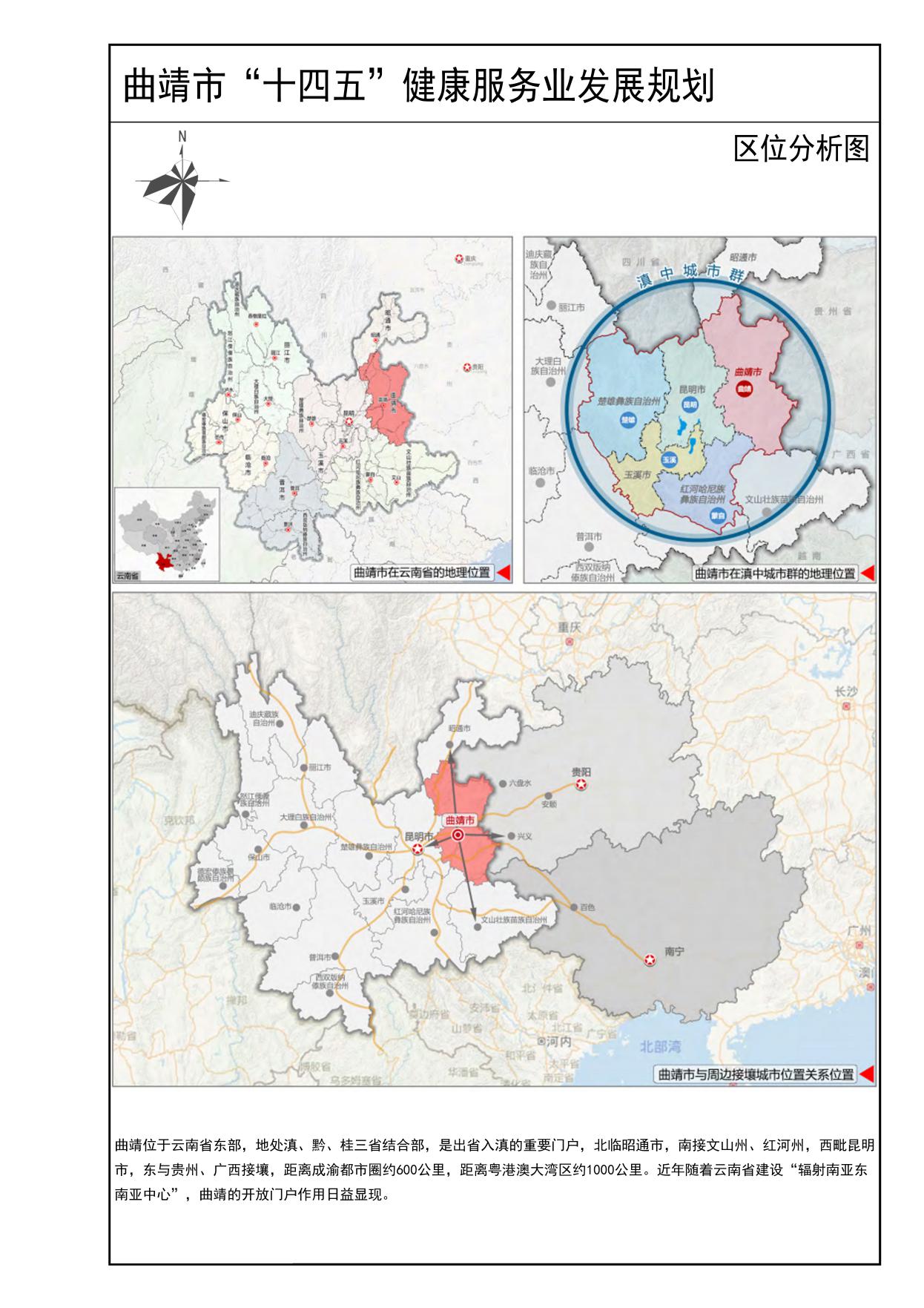 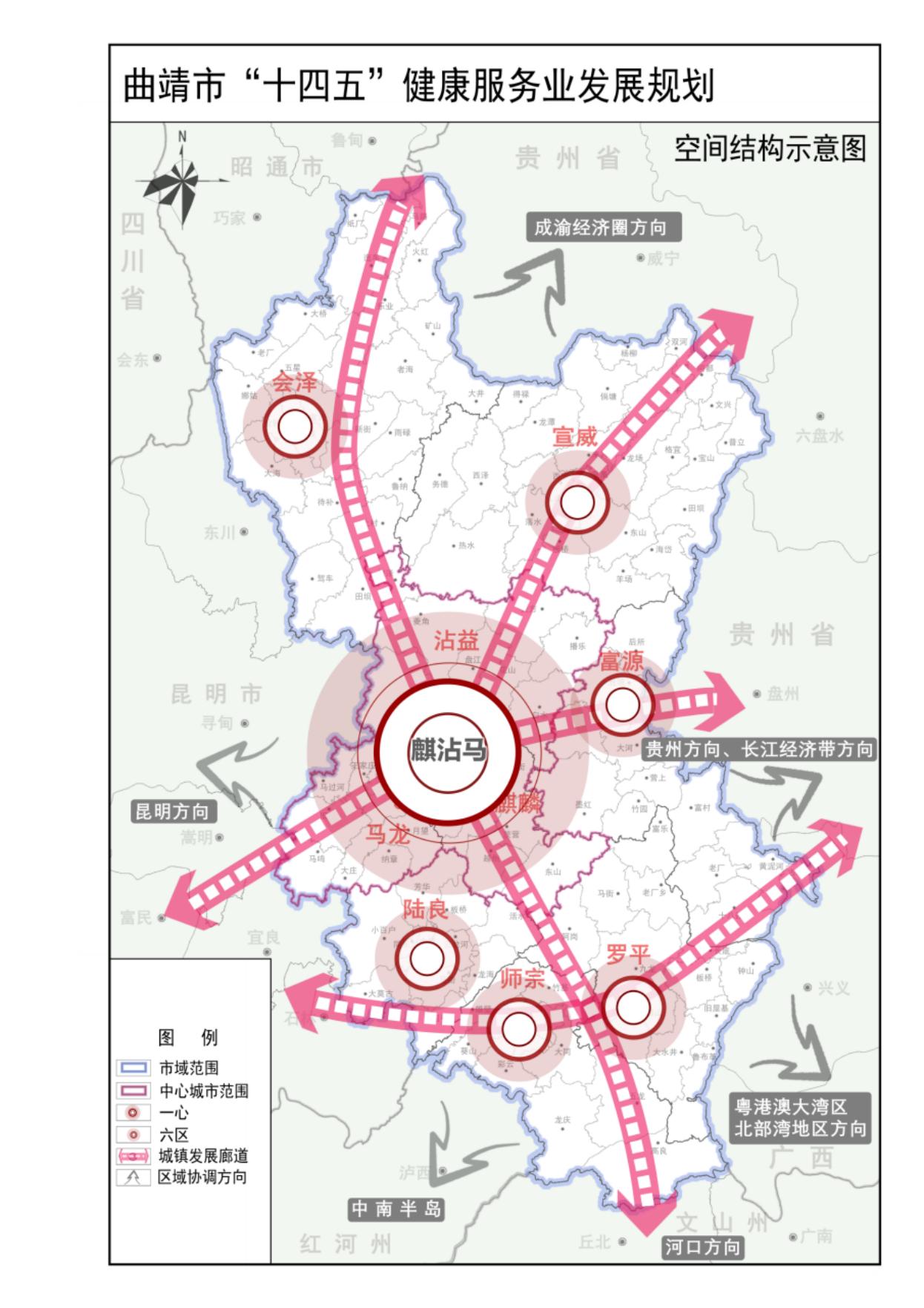 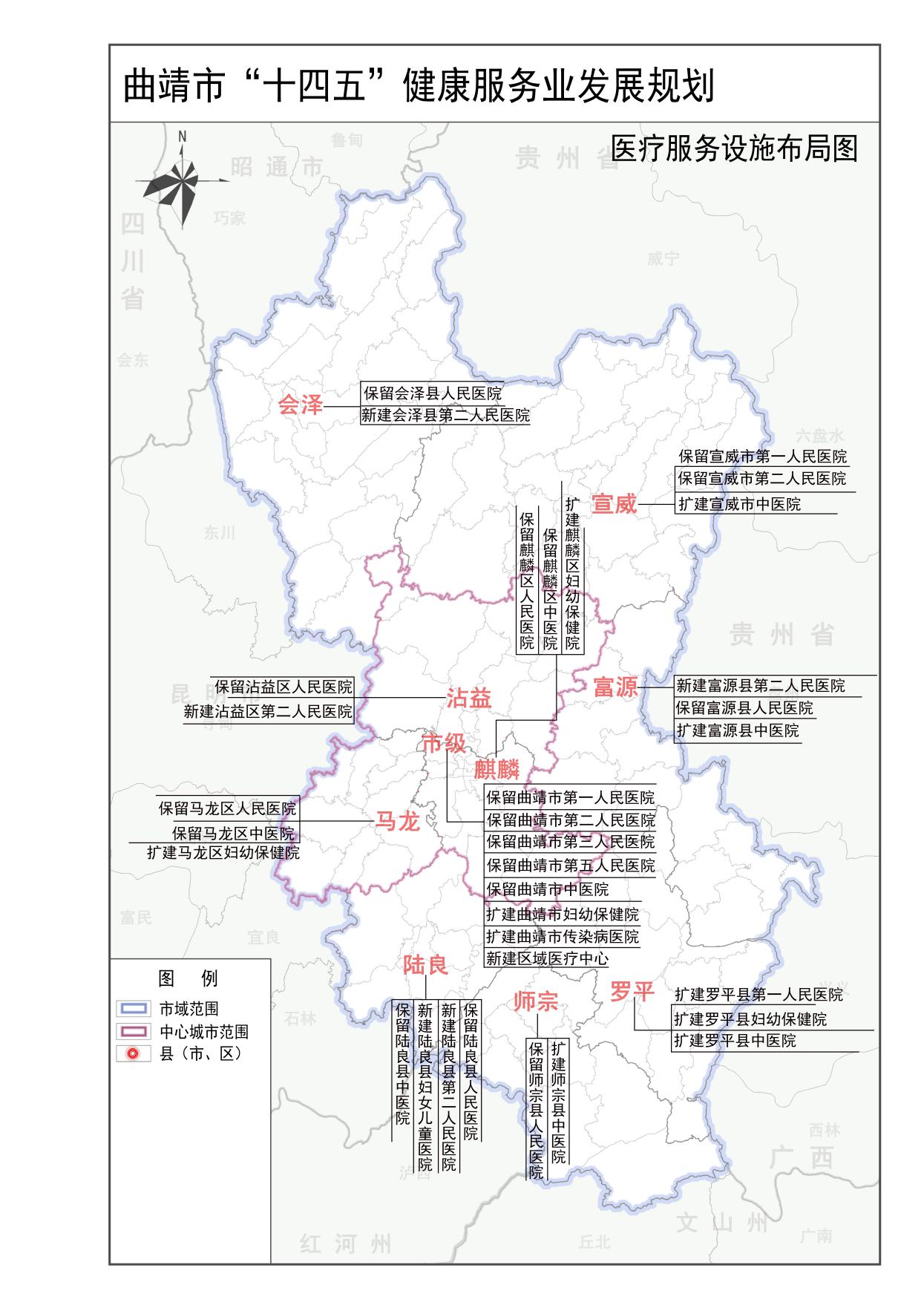 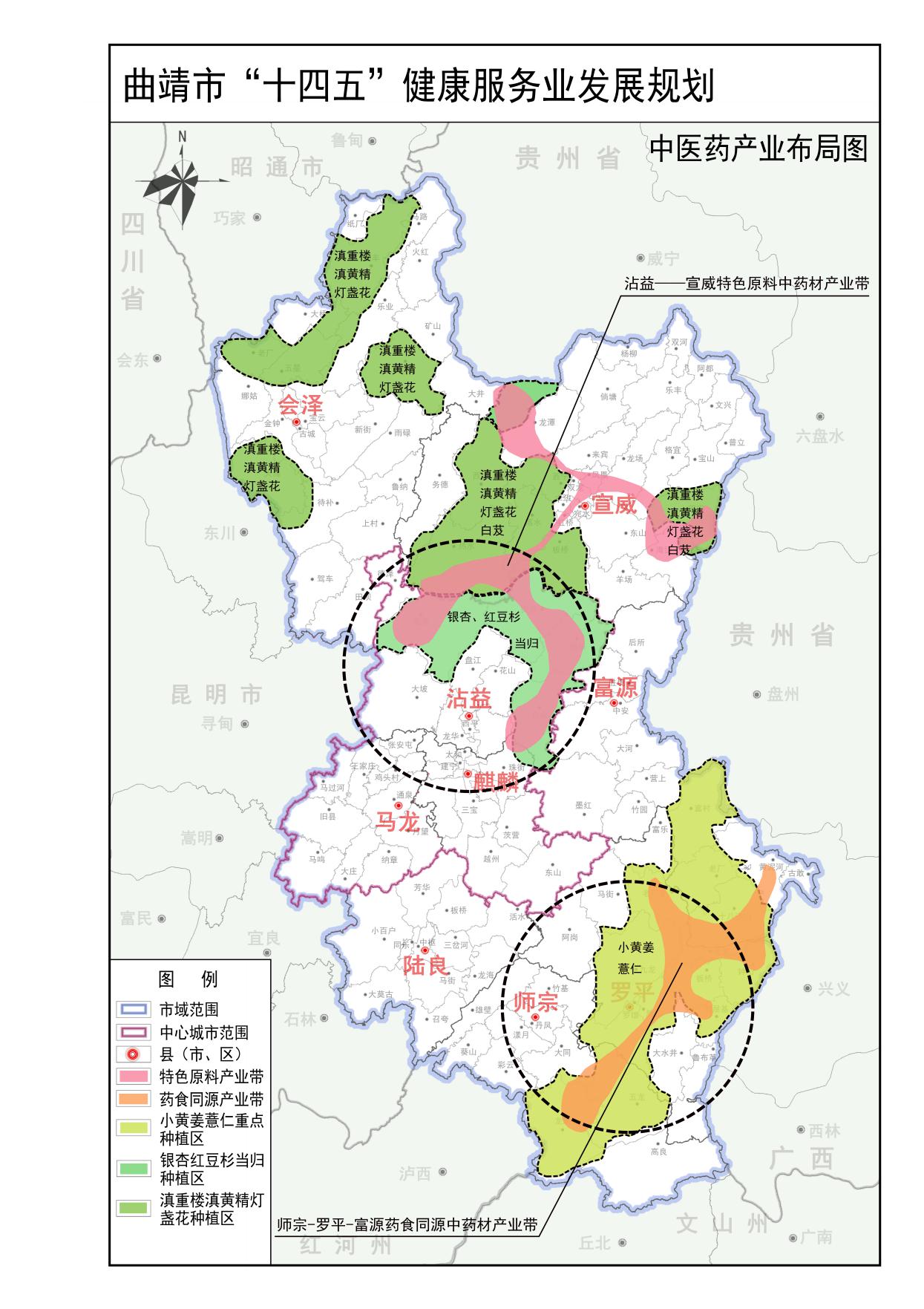 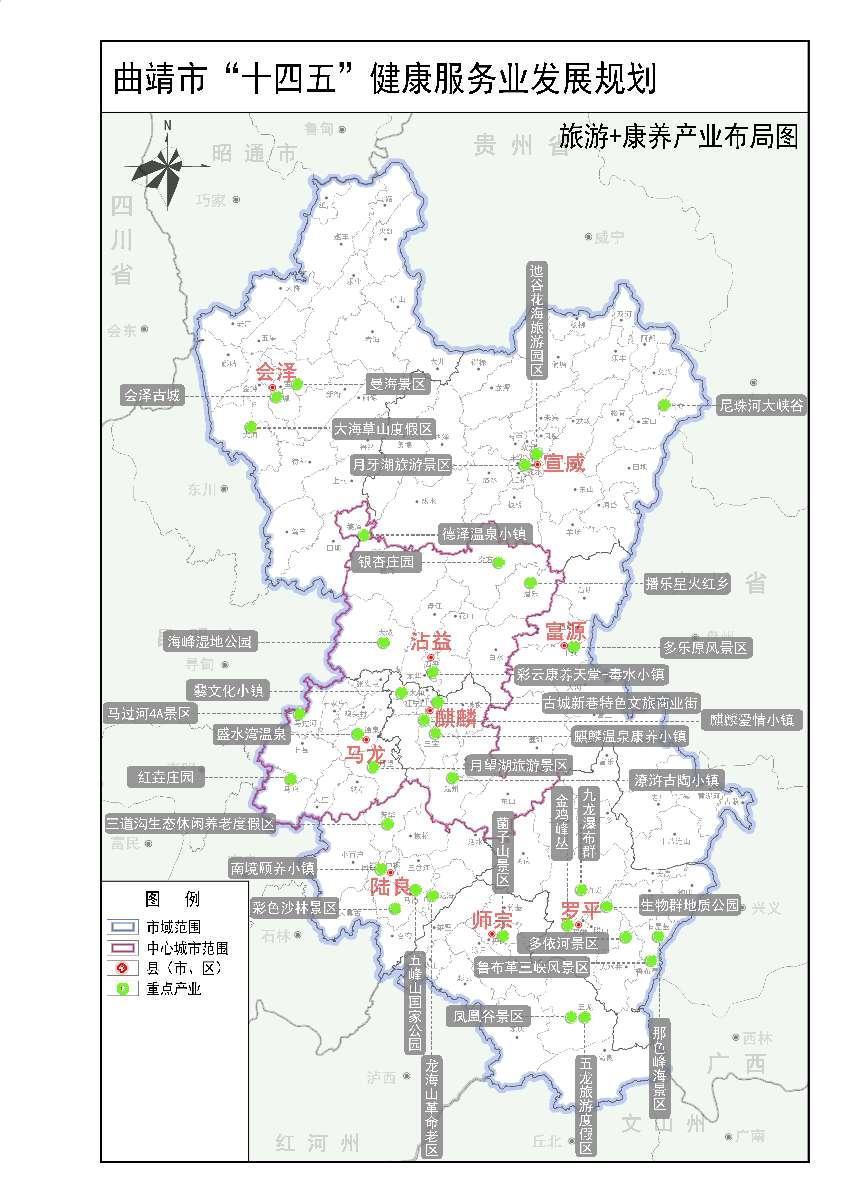 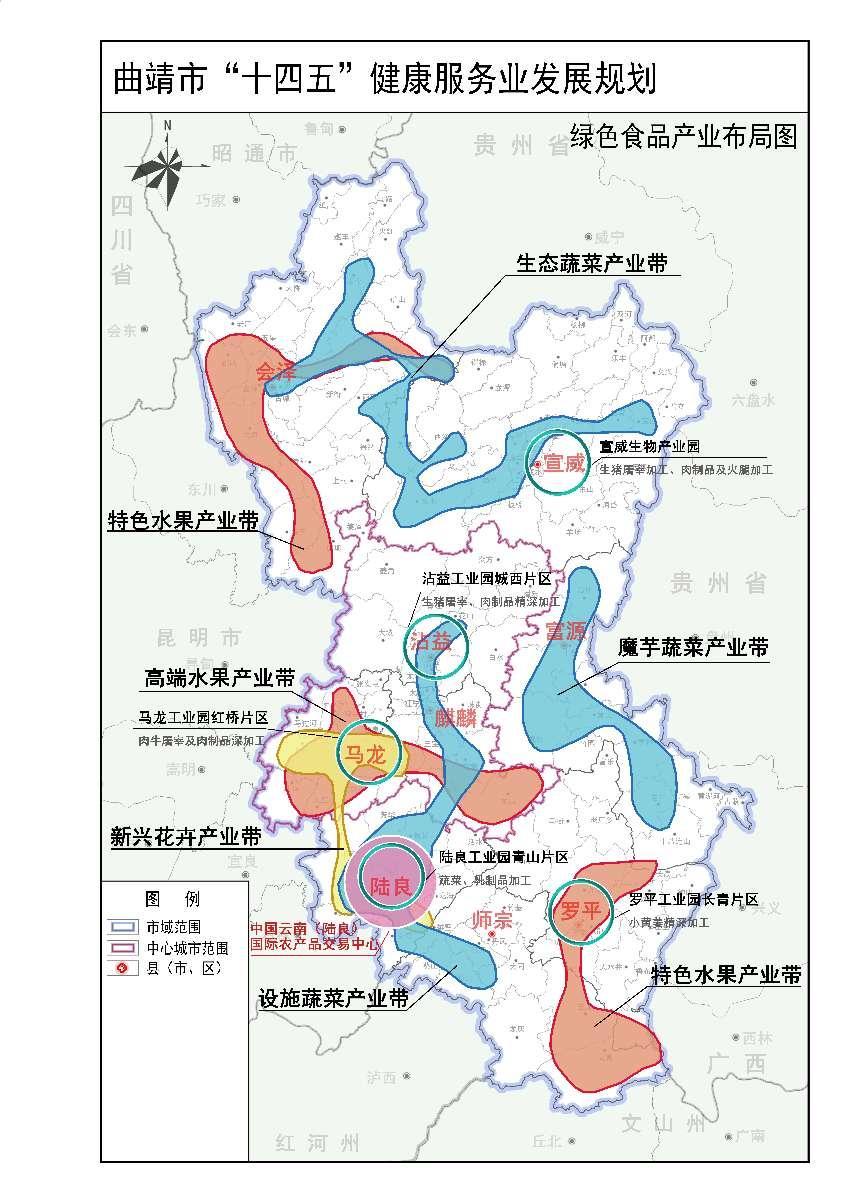 专栏1：健康服务业示范区建设工程1.完善示范区顶层设计。制定完善支持健康服务业示范区建设发展政策措施，明确示范区范围、示范重点、示范路径、示范项目和有关政策配套。2.尽快形成一批健康服务业示范经验。重点围绕植物药、民族医药、再生医学、健康产品、基因检测与诊断等领域积极开展健康产业示范，尽快在若干领域形成一批可复制、可推广的经验。3.积极争取国家试点政策支持。以省级区域医疗中心为示范，继续争取国家、省医疗卫生资源相关支持。专栏2：高质量医疗服务体系建设工程1.区域医疗中心建设计划。加快推进上海中医药大学附属曙光医院曲靖医院建设，争取早日建成投入使用。加快云南省曲靖区域医疗中心项目建设，推动优质医疗资源扩容增效，打造高质量的临床诊疗中心、人才培养基地、医学创新与转化平台，将南省曲靖区域医疗中心建成立足曲靖、服务云南、辐射西南，省内领先、西南一流的省级区域医疗中心。建设罗平、会泽、宣威3个市级区域医疗中心。建成50个以上市级临床重点专科和42个市级高水平诊疗中心，全面提升综合医疗服务能力。2.医疗服务体系建设计划。明确市、县、乡、村四级公共卫生服务机构的功能定位，优化医疗资源配置。依托市级医疗机构特色优势专科，统筹建设康复、口腔、儿童、肿瘤等13个专科医院（专病诊疗中心），确保90%的大病不出市。发挥县级公立医疗机构在县域内的龙头作用和城乡间的桥梁纽带作用，做强临床重点专科，加快薄弱专科建设，引领县域医疗卫生行业发展，带动基层医疗卫生服务能力提升，确保85%常见病多发病不出县。深入实施基层医疗机构提质达标服务能力提升工程，提高基层防病治病和健康管理能力，兜牢基本医疗和公共卫生服务“双网底”，确保头疼脑热等小病在乡村解决。提高重大疫情早发现能力，推进医防有机融合的全新妇幼健康服务模式，提升综合行政执法能力和行业综合监管保障公共卫生安全效能，进一步优化采供血服务网络布局，做实公共卫生服务体系。3.医疗卫生资源布局计划。在市级层面，曲靖市第一人民医院重点发展和提升肿瘤学科、急诊急救学科、心脑血管学科、骨科、呼吸与危重症医学科、康复医学科、重症医学科等特色学科医疗服务能力。曲靖市第二人民医院重点发展与提升胃肠肝胆学科、微创代谢学科、眼耳鼻咽喉学科、消化与临床营养学科等特色学科。曲靖市第三人民医院重点发展和提升精神科危重症救治、精神科疑难病例诊疗、严重精神障碍管理、精神疾病康复治疗、心身疾病、临床心理、心理咨询与治疗、老年精神疾病等特色学科。市中医医院重点发展肛肠科、骨伤科、肺病科、中医肿瘤科、脾胃病科、肝病科、中医外科、心病科、脑病科等中医疗效好且有很大挖掘潜能的学科，继续发展传统中医优势明显的针灸科、推拿科、康复科、中医皮肤科4个优势特色专科。市妇幼保健院重点发展和提升妇产科、儿科、妇科微创、盆底康复、妇科内分泌、中医妇产科、泌尿妇科、遗传内分泌科和妇科肿瘤等特色学科。在县（市、区）级层面，以满足县域人民群众医疗卫生服务需求为出发点，积极推进城市医联体和县域医共体建设，推动省、市优质医疗资源向县域下沉，加快建立完善分级诊疗体系。乡镇卫生院（社区卫生服务中心）和村卫生室（社区卫生服务站）负责为辖区内居民提供基本公共卫生服务以及常见病、多发病的诊疗、护理、康复等综合服务。4.加强中医药健康服务体系建设。全力支持市中医医院与上海中医药大学附属曙光医院共建中医特色鲜明、中西医协同发展，立足曲靖、服务云南、面向西南、辐射南亚东南亚的国家中医区域医疗中心（上海中医药大学附属曙光医院曲靖医院），构建以国家中医区域医疗中心为引领，县级中医医疗机构和其他医疗机构中医科室为骨干，基层医疗卫生机构为基础，布局合理、分工明确、功能互补、融预防保健、疾病治疗和康复于一体的中医药健康服务体系，提供覆盖全生命周期的中医药健康服务。到2025年，所有县级中医医院达到国家县中医医院医疗服务能力基本标准、80%以上县级中医医院达到国家推荐标准，所有乡镇卫生院（社区卫生服务中心）中医馆全覆盖。5.加强医教研平台建设。持续深化医教协同，加强附属医院、教学医院、实习医院临床教学基地建设，提升教学质量，规范教学管理，扩大招生容量，加大实用、紧缺医学人才培养力度，强化临床适宜技术推广运用，提升临床技术人员的技术和水平，把3个国家级住院医师规范化培训基地、3个国家级助理全科医生培训基地、3个国家级紧缺人才培训基地、9个省级实训基地建成省内示范性、吸引力较强的教学培训基地。6.疫情防控救治体系建设计划。加快曲靖市传染病医院、会泽县、宣威市传染病医院建设并投入使用，对沾益区、马龙区、陆良县、师宗县、罗平县、富源县人民医院感染性疾病科进行规范和提升，确保每个县（市、区）至少有1家综合医院设立感染性疾病科。预留战略留白用地，增强灾害的应对性和综合抗疫能力。7.基层医疗卫生机构强基计划。加强乡镇卫生院（社区卫生服务中心）和村卫生室（社区卫生服务站）服务能力建设，推进“一中心一站”项目建设，到2025年，全市90%以上的乡镇卫生院（社区卫生服务中心）达到国家服务能力基本标准，各乡镇卫生院（社区卫生服务中心）至少建成1个符合自身功能定位的特色科室，全市50%的中心乡镇卫生院达到国家服务能力推荐标准。参保居民在基层医疗卫生机构的就诊比例达65%以上。专栏3：特色康养发展工程1.健康体检和健康管理发展计划。加强慢性病、职业病高危人群健康体检、健康风险评估、健康咨询和健康干预服务。聚焦“一老一小”重点人群，补齐重点人群服务短板。依托曲靖市第三人民医院，开展全市域、全人群、全生命周期心理健康服务，鼓励举办心理治疗诊所及门诊部、精神障碍康复和养护机构。2.做强中医药健康服务计划。充分发挥中医药在治未病中的主导作用、在重大疾病治疗中的协同作用、在疾病康复中的核心作用，全力推进中医药养生服务发展。争取创建国家中医临床研究基地、中医药传承创新基地、中医药重点实验室、中医药制造创新中心等平台。支持曲靖市中医医院制剂中心创新中药制剂，扩大紫丹软膏、消癥散等4个已获国家发明专利产品和会泽县中医医院加味三乌胶的影响力，积极支持国药准字号申报。3.国内知名养老养生基地建设计划。依托云南省曲靖区域医疗中心建设项目，建设康复医院、学术交流中心、旅居中心、健康教育促进中心，形成园区规模布局合理，逐步吸引医疗、康养旅居人群的高端医疗康养服务聚集区。积极推进陆良滇中健康城项目建设。加快推进罗平县人民医院康养中心项目建设并投入使用。建设一批“候鸟式”康养小镇，重点建设麒麟温泉康养小镇、曲靖爨文化小镇、金麟湾爱情小镇、麒麟潦浒古陶小镇、沾益珠江源、沾益彩云康养天堂-毒水小镇、德泽温泉康养小镇、沾益海峰湿地公园、娜姑铜商文化小镇、宣威火腿美食小镇、陆良南境颐养小镇、五龙壮乡水生态小镇和罗平鲁布革布依风情小镇等项目。4.高原体育运动示范基地建设计划。建设集训练比赛、健身康体、体育旅游、体育科研、体育交流为一体的国际一流高原体育训练基地群。各地结合当地地形和山水资源特色，建设户外运动基地，开发一批主题突出、特色鲜明的户外运动线路。5.高端食疗养生基地建设计划。推进绿色食品精深加工和深度开发，培育一批粮食、油料、畜禽、水产、蔬菜、水果、菌菇等绿色食品知名品牌，打造“曲靖绿色食疗”品牌，优先推进绿色食品重点产业的追溯体系建设。加快建设一批食疗养生重点项目，培育打造一批中医药食疗养生基地。专栏4：健康服务业融合发展工程1.健康技术研发和创新成果转化计划。把马龙区打造为健康促进产品研发生产基地，重点扶持和培育医疗器械、康复产品、养老产品、智慧健康科技产品、体育健身器材研发、加工、生产产业实体。培植和壮大一批以中药、医疗器械生产为主的科技转化创新型企业。2.医养结合发展计划。支持现有医疗卫生机构开展医养结合服务，支持医疗卫生机构在养老机构设立分支机构，新建以康复、养老、护理和紧缺学科为主、医养结合式的医疗机构，支持规模较大的养老机构设置医疗机构。支持乡镇卫生院（社区卫生服务中心）、村卫生室（社区卫生服务站）与养老院、农村居家养老设施通过毗邻建设、签约合作、托管、划转等形式，实现农村基层医疗卫生和养老服务资源共享，基层医疗卫生机构护理床位占比达到30%。3.中医药健康服务多业态融合发展计划。支持将中医药文化元素充分融入特色旅游城镇、休闲度假区、文化街区、主题公园、森林康养基地等，大力发展康养旅游新业态、新产品，建设医疗康养旅游度假区，形成一批与中药科技农业、道地中药材种植、田园风情生态休闲旅游结合的养生体验和观赏基地。加快发展中医药保健服务。4.健康服务业与制造业联动发展计划。通过院校合作、院企合作、院所合作、医工合作等多种形式，建立产医融合示范基地和医企对接工作机制，让科技成果转化为应用成果。5.“互联网+医疗健康”便民惠民计划。积极争取进入区域卫生健康信息互通共享行动计划实施范围。持续推进云南省居民电子健康码的普及运用工作。加快互联网医院建设，加强“智慧医院”和曲靖市全民健康信息平台建设。6.商业医疗健康保险发展计划。促进商业健康保险与基本医保互补衔接，促进商业保险公司与医疗、体检、护理等机构合作，鼓励商业健康保险公司开展健康管理服务。7.健康文化传播计划。加强健康文化队伍建设。组建健康文化研究团队、健康文化和科普宣讲团队，壮大健康文化传播队伍。建立健全健康文化科普知识宣讲机制，深入开展群众性健康文化活动。